2018-2019  EĞİTİM-ÖĞRETİM YILI  ………………………….. İLKOKULU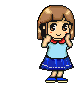 4/…SINIFI  TÜRKÇE DERSİ II.DÖNEM I.YAZILI SINAVIAdı – Soyadı :	………………………………………………….…………………………..	             PUANI :………………………………………UZUNKÖPRÜ    Biz İstanbul’da yaşıyoruz ancak okullar  tatil olunca Uzunköprü’ye gideriz.Çiçekleri,ağaçları özellikle ayçiçeği tarlaları bir başkadır.     Uzunköprü Edirne’nin küçük bir ilçesidir.Gece boyunca yıldızlar bize göz kırpar.Çimenlik yerlerden ağustos böceğinin sesi duyulur.Her yaz dedemin evinde kalırız.Evin bahçesinde çeşit çeşit çiçekler var.Mor menekşeler,rengarenk akşamsefaları,  hanımeller… Evin bahçesinde  bir tane de ağaç var.Bu ağacın sarmaşık gibi dalları ve turuncu renkli çiçekleri var.Yoldan geçen çocuklar eğlenmek için borozan şeklindeki çiçekleri koparıp düdük gibi öttürürler.     Uzunköprü işte böyle şirin ve sakin bir yer.Önümüzde-deki yaz tatilinde de Uzunköprü’ye tekrar gitmek için sabırsızlanıyorum.1. 2. 3. ve 4. Soruları,  yukarıdaki parçaya göre cevaplandırınız.(20 Puan)  1)Yazar nerede yaşıyor.?…………………………………………………………………………………………………2)Yazar   ne zaman Uzunköprü’ye gidermiş?………………………………………………………………………………………3)Uzunköprü’de yaşam nasılmış?…………………………………………………………………………………………………………………………………………………………………………………………………4)Uzunköprü’de kim varmış?…………………………………………………………………………………………………5)Aşağıdaki ifadelerden nesnel yargı bildirenlere “N”, öznel yargı  bildirenlere “Ö” yazınız. (5 p)6)Aşağıdaki tümcelerde altı çizili sözcükler mecazanlamlı ise başına “M”, gerçek anlamlı ise “G” yazınız. (4 p)(___) Soğuk şakaları ile herkesi sinirlendirdi.(___) Pınarın buz gibi soğuk suyundan içtik.(___) Cemal dereye doğru küçük bir taş fırlattı.(___) Sözlerinin arasında çalışkanlığıma taş atıyordu.7)Aşağıdaki deyimleri anlamlarıyla eşleştiriniz.(4 p)Göğüs germek (   )     a. Yapmayı becermek,yapabilmekElinden gelmek   (   )        b.Bir yere isteksizce gitmekGönlü razı olmamak (   )     c.Bir zorluğa karşı koymakAyakları geri geri gitmek (   )        d.İstememek8) “mi – de” ve “de” ile ”–ki “ve “ki “‘nin  yanlış  yazıldığı cümlelerin başına X işareti koyunuz. (4 p)9) Aşağıdaki tümceleri inceleyerek doğru kutucuğu işaretleyiniz( 5P)10) Aşağıdaki cümlelerde boş bırakılan yerlere uygun olan “-lık, -lı, -sız, -cı”  eklerini getiriniz.(4P)İnsanların en hayırlısı, insanlığa fayda..........       olandır.Müziksel ritmik zekaya sahipseniz, tiyatro...........     olabilirsiniz.Babam diyet yaptığı için  yemekleri  tuz ………….          yiyor.Ahmet, yağmur................. almak için mağazaya        gitti mi?11-Aşağıdaki cümleleri, tırnak işaretini ( “   ” ) uygun yerlere koyarak tamamlayın. (4 p) *  Yattığım    zaman  Acaba  uyuyabilecek  miyim?    diye  düşündü.*  Bizim  toplumumuzda  Özür dilerim ,seni seviyorum.  gibi cümleler pek sık  kullanılmaz.*  Atalarımız Turizm bacasız sanayidir. der.* Annem  Gecikmeden  eve gel.  dedi.12) Aşağıdaki cümlelerdeki eylemlerin altını çiziniz,  cümlelerdeki eylemlerin zamanını cümlelerin yanına bitmiş, devam eden ve yapılacak şeklinde yazınız. (4 p)Çocuk birazdan uyuyacak.  =>..................................Arzu şiiri güzel okudu.  =>.................................Abim odasında müzik dinliyor. =>...........................Oyunları erken bitti.   =>………………...............13- Aşağıdaki cümlelerin hangisinde sebep sonuç ilişkisi vardır? (4 p)A) Yağmurlu bir havada yola çıktık.B) Sımsıcak bir duygu ile gidiyordum ona.C) Öfkeden dolayı kıpkırmızı kesilmişti.  D) Kendimizi Karadeniz’in serin sularına bıraktık.14)“ Aşağıdaki cümlelerin hangisinde  genel durum bildiren ifade yoktur? (4 p)A) Her zaman en sırada oturur.B) Çoğunlukla kendine bir yer bulur.C) Sık sık bana anılarını anlatır.D) Sadece bildiği masalları okumamı istedi.-----------------------------------------------------------------------                      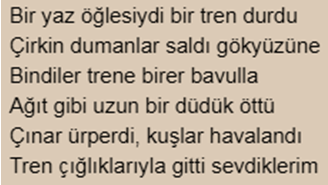 15)Yukarıdaki şiirin ana duygusu aşağıdakilerden hangisidir? (4 p)Sevgi 	B) Yolculuk    C)  Mutluluk   D) Ayrılık16) “Yüzünü iki eliyle sımsıkı kapattı.” Cümlesindeki hangi iki kelimenin eş seslisi vardır? A) yüzünü-iki                     B) eliyle-sımsıkıC) yüzünü- eliyle                D) iki-sımsıkı17)"Kırmızı" kelimesi hangi cümlede sıfat (ön ad) olarak kullanılmamıştır? (4 p)
 A) Kırmızılı buraya gelir misin?                                 B) Ağaçlarda kırmızı kirazlar vardı.
 C) Şu evin önünde duran  kırmızı araba kimin?
 D) Kırmızı gömleğim nerede?  18- ’Ayşegül, aniden  sınıftan dışarı çıktı.’’  Cümlesi hangi soruya cevap vermez?    (4 p)A) Kim ?        B ) Nereden?   C) Ne?     D) Nasıl?19-   (    ) Kırtasiyeciden  kalem (    ) kağıt aldım (    )             diyordu (    )      cümlesinde ayraçla  belirtilen yerlere sırasıyla hangi noktalama işaretleri konulmalıdır? (4 p)A)   (—), ( , ), ( , ) , ( . )B)   (—), ( , ), ( . ) , ( . )C)    (—) , ( . ) , ( ?) , ( ? )D)   (—) , ( , ) , ( , ) , (?)20-Aşağıdaki sözcüklerin eş anlamlılarını yazınız. (5p)Yıkanmak  -----…………………………………..Güç   -----……………………………………Hür   --------……………………………………Kent -   -------……………………………………Kumsal     ---……………………………………21-Aşağıdaki sözcüklerin zıt anlamlılarını yazınız. (5x1=5p)Kaybetmek   ---- ………………………Boş      ----……………………………………Dış    ----……………………………………Kara    ---- ……………………………………Üretim   ----……………………………………22-Aşağıdaki dörtlükleri düz yazıya çevirip noktalı yere yazınız. ( 8 p) SINAV BİTTİ. CEVAPLARINIZI KONTROL EDİNİZ.Evde kendine ait bir odası var.Kardeşimle oyun oynamaktan sıkıldım.köy yaşamını  çok seviyorum..Mertler bir ay önce yeni  evlerine taşındılar.Kumbarada  biriken  paralar beni heyecanlandırıyor.Sıçaktan bunalınca ,derede yüzerdik.Bu saate kadar evdemi beklediniz?Bana kızsanda doğruyu söyleyeceğim.Dikkatli  dinle  ki   konuyu kavra.TümcelerGerçekHayal ÜrünüAbartıGeç saatlere kadar işte çalışırdı.Çantayı taşımaktan kollarım koptu.Bir anda kendimi prenses gibi hissettim.Babasının işi nedeniyle uzak bir şehre taşındılar.Gözyaşları sel olup aktı.